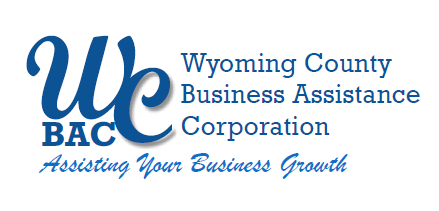 WYOMING COUNTY BAC BOARD MEETINGThursday June 13, 2024 @ 2:30 p.m.at the Wyoming County Agriculture and Business Center36 Center Street, 2nd Floor Conference RoomWarsaw, NY 14569AGENDARoll call to establish quorum.AdministrativeReview/approve Board Minutes from April 11, 2024Review/approve Financial Reports for April & May 2024Review and renew MOU between the WCIDA & WCBAC for another five years for administrative services (the annual fee was $75,000 for the last five years).   Action ItemRequest by A & A Railroad to extend the current Grant Anticipation Note for a New NYS DOT Grant for continuation of building out replacement rail.Discussion ItemUpdate on implementation of the new Micro Enterprise GrantOther Business  Next Meeting – July 11, 2024 7.    Adjournment  